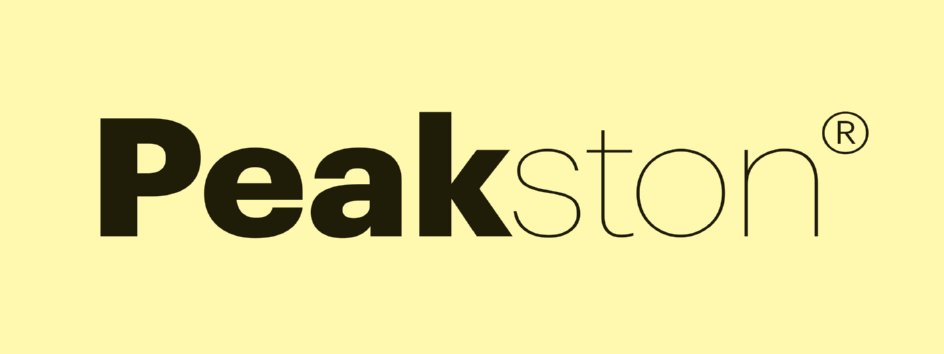 PEAKSTON FixabondAdhézny mostíkVynikajúca priľnavosťRýchloschnúca, vysoká výdatnosťNanášateľná valčekom, zatierateľnáNa hladké, nesavé povrchyAj na lepenie na existujúce obklady Používanie:Adhézny mostík PEAKSTON Fixabond je pripravený na okamžité použitie, je určený na zvýšenie priľnavosť kritických interiérových podkladov pred lepením obkladov. Je vhodný na ošetrenie hladkých betónových povrchov pred nanesením omietky, na prípravu povrchov pred lepením metódou „dlažba na dlažbu“, t.j. bez odstránenia pôvodných povrchových vrstiev, ďalej na zvýšenie priľnavosti a nastavenie rovnomernej nasiakavosti.Používa sa ako adhézny mostík na hladké, nesavé povrchy (napr. staré glazované a neglazované keramické obklady, akékoľvek kamenné obklady, silné vrstvy starých náterov, prírodné a umelé kamene, tenké vrstvy kobercových lepidiel, betónové prvky s uzavretými pórmi, OSB dosky, atď.). PEAKSTON Fixabond je možné použiť aj v priestoroch s podlahovým kúrením, ale nie je vhodný v prostredí vystavenom dlhodobej vlhkosti.Príprava podkladu:Podklad musí byť čistý, suchý, pevný, bez soľných výkvetov, mastnôt, oleja a iných nečistôt. Nesúdržné, odlupujúce sa časti povrchu treba mechanicky odstrániť. Očistený povrch treba opraviť, povrchové nerovnosti treba vyrovnať.Použitie:Adhézny mostík PEAKSTON Fixabond pred použitím dôkladne premiešajte pomaly bežiacou ručnou vŕtačkou s miešacím nadstavcom (cca 2 min.) Materiál nanášajte bez riedenia štetcom alebo valčekom. Naraz naneste len toľko hmoty z nádoby na podklad, aby sa na povrchu nevytvorili miesta s hrubou vrstvou materiálu.V prípade podkladov s vysokou porozitou sa odporúča naniesť hmotu v dvoch vrstvách. Prvú vrstvu rieďte v pomere 1:1, druhú naneste bez riedenia po úplnom vyschnutí prvej vrstvy.PEAKSTON Fixabond vyschne veľmi rýchlo, lepenie obkladov je možné realizovať po 2 hod. Pred tým však treba skontrolovať dokonalé vytvrdnutie materiálu vrypovou skúškou.  Poznámky:Parametre uvedené na technickom liste sú platné pri teplote okolia 23 °C, pri relatívnej vlhkosti 50%. Pri vyšších teplotách a nižších hodnotách vlhkosti doby zapracovateľnosti a vytvrdnutia sa môžu skrátiť, pri nižších teplotách a vyšších hodnotách vlhkosti sa tieto doby môžu predĺžiť. Pri aplikovaní teplota podkladu, materiálu a okolia má byť nad +5°C.  Prípadné usadené častice treba rozmiešať. Ak na betónovom povrchu je viditeľná kondenzovaná vodná para alebo vlhkosť, resp. ak vlhkosť betónu je nad 4 %, nezačnite s nanášaním materiálu. Ak betónový povrch sa čistil vysokotlakovým čistiacim zariadením, pred nanášaním materiálu treba počkať aspoň 24 hodín. Po ukončení práce náradie okamžite umyte vodou. Povrchy na ktoré sa nenanáša adhézny mostík PEAKSTON Fixabond, treba vhodným spôsobom chrániť. Prípadné vzniknuté nečistoty treba podľa možností ešte v čerstvom stave odstrániť z povrchu pomocou čistej vody.Zloženie:Voda, disperzné spojivo,plniváDoba kompletného zaschnutia:cca 6 hod.Hustota:cca 1,05 - 1,15 g/cm³Teplota pri zapracovaní:od +5ºC do +30 ºC                                                              VOC informácia:Hraničná hodnota podľa EU pre tento produkt (A/g): 30 g/l (2010).Maximálny obsah VOC v tomto produkte je 30 g/l.Balenie:2,5 kg5 kgvzduchotesné plastové vedro  vedroFarba: svetlomodráVýdatnosť:cca 0,25 kg/m²Spotrebujte do:24 mesiacov na suchom, chladnom mieste v pôvodnom, dobre uzavretom obale .Poznámka:Informácie uvedené na tomto technickom liste sme zostavili podľa našich najlepších vedomostí a znalostí. Tu uvedené parametre treba prispôsobiť k danej stavbe, danému účelu aplikácie a daným špeciálnym požiadavkám na zaťaženie. V prípade kritických oblastí aplikácie treba vykonať skúšobný nános. Za správnosť uvedených parametrov ručíme pri dodržaní vyššie uvedených zásad, v rámci predajných a dodacích podmienok. Odporúčania našich spolupracovníkov, ktoré sú odlišné od vyššie uvedených parametrov sú z našej strany záväzné, len ak sú potvrdené v písomnej forme. Materiály treba aplikovať vždy v súlade so všeobecnými odbornými znalosťami.